 LAISVALAIKIO CENTRAS ŠEIMAI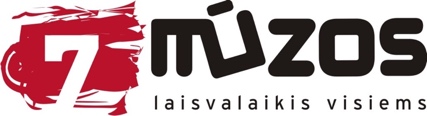 PAMOKŲ IR TRENIRUOČIŲ GRAFIKAS.  2018-2019 SEZONASIKIMOKYKLINUKAMSBaleto studija  "UOGA"  Mokytoja JEKATERINA. Lankymo grafikas: I, III 17.15 II a. D.S; V 18.15 II a M.S.Šokio ir gimnastikos pradžiamokslio grupė (3-4 m.). Mokytoja INETA. Lankymo grafikas: II, IV 17.15 I a. M.S;  V 18.15, I a. B.S.Akrobatika-gimnastika. Trenerės INETA, JELENA. Lankymo grafikas: I, III 18.00 II a. M.S; V 18.15 I a. B.S.Šiuolaikinių šokių kolektyvas ,,SMILTELĖS". Vadovas GINTARAS. Lankymo grafikas: I, III 19.00 II a. M.S; V 18.15 I a. B.S.Gatvės šokio grupė. Treneris EIMIS. Lankymo grafikas: II, IV 19.00 II a. M.S; V 16.45 I a. S.S.Muzikos  studija."Garsų pėdutės".  Mokytoja NERINGA. Lankymo grafikas: II, IV 19.00 II a. 2 kabinetas; V 18.15 I a. B.S.Kūno lavinimo grupė (gimnastika). Lankymo grafikas: VI 10.00, I a. B.S. Atvira pamoka: bus paskelbta susirinkus pakankamam lankytojų skaičiui.VAIKAMS (7-10 m.)Baleto studija  "UOGA"  Mokytoja JEKATERINA. Lankymo grafikas: I, III 18.15, II a. D.S; V 18.15 II a. M.S. Gatvės šokis. Treneris JEVGENIJ. Lankymo grafikas: I, III 15.00 II a. D.S; V 16.45 I a. S.S.Akrobatika-gimnastika. Trenerės INETA, JELENA. Lankymo grafikas: I, III 19.00 I a. B.S; V 16.45 I a. B.S.Akrobatika-gimnastika. Trenerės INETA, JELENA. Lankymo grafikas: II, IV, 17.00 I a. B.S; V 17.30 I a. B.S.Akrobatika-gimnastika. Trenerės INETA, JELENA. Lankymo grafikas: II, IV, 18.00 I a. B.S; V 17.30 I a. B.S.Akrobatika-gimnastika. Trenerės INETA, JELENA. Lankymo grafikas: II, IV, 19.00 I a. B.S; V 16.45 I a. B.S.Šiuolaikinių šokių kolektyvas ,,SMILTELĖS". Vadovas GINTARAS. Lankymo grafikas: I, III 16.30, V 16.00 I a. B.S. Šokio studija “MilDance”, mokytoja MILDA. Lankymo grafikas: II, IV 18.00 II a. M.S; V 17.30, I a. B.S. Muzikos  studija "Garsų pėdutės".  Mokytoja NERINGA. Lankymo grafikas: II, IV 18.00 II a. 2 kabinetas; V 18.15 I a. B.S.VAIKAMS/PAAUGLIAMS (9-13 m.)Šiuolaikinių šokių kolektyvas "Dangus IR  Daugiau".  Vadovė ŽIVILĖ. Lankymo grafikas: II, IV 17.00 II a. D.S; V 16.00 I a. B.S. Gatvės šokio grupė. Treneris JEVGENIJ. Lankymo grafikas: I, III 16.00 II a. D.S; V 16.45 I a. S.S. Break dance grupė. Treneris EIMIS. Lankymo grafikas: II, IV 18.00 II a. M.S; V 16.45 I a. S.S. Šiuolaikinių šokių kolektyvas ,,SMILTELĖS". Vadovas GINTARAS. Lankymo grafikas: I, III 17.30, V 16.00, I a. B.S. Akrobatika-gimnastika. Trenerės INETA, JELENA. Lankymo grafikas: I, III 17.00 II a. M.S; V 16.45 I a. B.S.Akrobatika-gimnastika. Trenerės INETA, JELENA. Lankymo grafikas: II, IV, 16.00 I a. B.S; V 15.00 I a. B.S.Individualios vakalo pamokos. Mokytoja GODA. Lankymo grafikas: individualus. II a.  2  kabinetas. PAAUGLIAMS/JAUNIMUI (12-18 m.Šiuolaikinių šokių kolektyvas "Dangus ir Daugiau".  Vadovė ŽIVILĖ. Lankymo grafikas: II, IV 15.30 II a. D.S; V 15.00 I a. B.S.TRX mini grupė. Trenerė ŽIVILĖ. Lankymo grafikas: III 16.00, I a. S.S. Kūno lavinimo grupė. Lankymo grafikas: VI 11.00, I a. B.S. Pradžios data bus paskelbta susirinkus pakankamam lankytojų skaičiui.Individualios vakalo pamokos. Mokytoja GODA. Lankymo grafikas: individualus. II a.  2  kabinetas. Individualios treniruotės treniruoklių salėje.  Lankymo grafikas: I-V 9.00-21.00. Pamokos/treniruotės vyksta 3/4 kartus  per savaitę. Kaina mėnesiui  40 Eur.JAUNIMUI/SUAUGUSIEMSIndividualios treniruotės treniruoklių salėje. Lankymo grafikas: I-V 9.00-21.00. VI 10.00-15.00TRX mini grupė. Trenerė ŽIVILĖ  NAUJOKAI. Lankymo grafikas: II, IV 18.00, VI 11.00, I a. S.S.Zumba. Trenerė INDRĖ. Lankymo grafikas: II 19.05, V 18.15, II a. D.S. Aerobika. Trenerė JOLANTA. Lankymo grafikas: I, III, IV 20.05  II a. S.S.Relaksacinė Joga. Mokytoja NATALIJA. Lankymo grafikas: I 19.15, IV 19.05 II a. D.S. Bandomoji pamoka vyks 09.27 19.05.Dinaminė (jėgos) Joga.  Mokytoja NATALIJA. Lankymo grafikas: II, IV 20.05, VI 10.15, II a. D.S. Šiuolaikinio šokio pamokos (šiuolaikinio šokio trenažo pamokos). Lankymo grafikas: I, III  20.05,  I a. B.S.  Parodomoji pamoka rugsėjo 24d. 20.05 I a. B.S.Pilateso mankšta.  RYTE.  Mokytoja INGA. Lankymo grafikas: II, IV 9.05,  I a. S.S. Kūno dizaino aerobika. RYTE. Trenerė MARTA. Lankymo grafikas: I, III  09.05,  I a. S.S.Treniruotė mini grupėje treniruoklių salėje. Trenerė MARTA NAUJOKAI. Lankymo grafikas: II, IV 19.00, I a. T.S.Treniruotė mini grupėje treniruoklių salėje. Trenerė MARTA. Lankymo grafikas: II, IV 20.00, I a. T.S.Pilateso mankšta. Pradedantieji. Mokytoja MILDA. Lankymo grafikas: I, III 19.05,  I a. S.S.Pilateso mankšta.  Pažengusieji. Mokytoja INGA. Lankymo grafikas: II, IV 19.05,  I a. S.S.Pilateso mankšta.  RYTE.  Mokytoja INGA. Lankymo grafikas: II, IV 9.05,  I a. S.S.Individualios vakalo pamokos. Mokytoja GODA. Lankymo grafikas: individualus. II a.  2  kabinetas. Kūno stiprinimo/tempimo pamokos. ŽIVILĖ.  Lankymo grafikas: VI 12.05,  I a. S.S.Data bus paskelbta susirinkus pakankamam lankytojų skaičiui.Sutrumpinimai:B.S – Baltoji salė;D.S – Didžioji salė;M.S – Mažoji salė;S.S – Sveikatingumo sale;T.S – Treniruoklių sale.Pamokos/treniruotės vyksta nuo 1 karto per savaitę iki neriboto visų veiklų lankymo. Vienkartinis mokestis – 6 Eur. Kaina mėnesiui:  20-40 Eur/grupiniams užsiėmimams, nuo 10 Eur/ už treniruotę mini grupėse, nuo 20 Eur/ už treniruotę individualiai. Dėl individualių pamokų teirautis registracija@7muzos.ltWWW.7MUZOS.LT